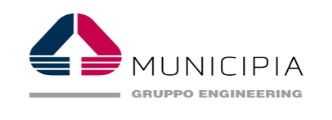 Municipia S.p.A.CONCESSIONARIO PER LA RISCOSSIONE DELLE ENTRATE LOCALIPER IL COMUNE DI ARDEA Al Responsabile Polizia LocaleVia Laurentina km 32,00000040 Ardea (RM)Al Responsabile Ufficio TecnicoVia Salvo d’Acquisto00040 Ardea (RM)Al concessionario per la riscossione delle entrate localiMunicipia S.p.aOGGETTO: Domanda per il rilascio di autorizzazione impianti e mezzi di pubblicità.Il sottoscritto	 C.F./P.I. 	  (proprietario per le persone fisiche - denominazione per società o persone giuridiche)nato a	Prov.	il 	 residente a	Loc.	Prov          in Via/Piazza	n	Cap	Tel 	in qualità di	della Ditta 	con sede in	via/piazza	N 	Comune di	Prov	C.F./P.I. 	C H I E D EIl rilascio della autorizzazione per installazione di impianti di pubblicità:ubicazione   	                                                                                                                       mq  	messaggio pubblicitario                                                                                                                                                                                                                                               Note 	DICHIARAChe l’insegna sarà collocata in modo da non nascondere impianti della pubblica illuminazione, segnaletica stradale, eventuali semafori, cartelli indicatori di vie, quadri delle pubbliche affissioni o altra cosa destinata alla pubblica visibilità, e nel pieno rispetto delle distanze e di tutto quanto previsto dal vigente codice della strada;Documentazione allegata*Attestazione nulla osta tecnico rilasciato dalla competente autorità statale, regionale o provinciale, sia quando l’installazione è fatta su strade statali, regionali o provinciali, che attraversano il territorio; sia quando l’installazione è fatta su strade comunali, ma è visibile da strade appartenenti ad altri enti;Elaborati tecnici e i disegni illustrativi indicati:Stralcio planimetrico del luogo in cui effettuare l’installazione dell’insegna;Dettagliata relazione tecnica asseverata con descrizione, bozzetti e fotografie dell’opera da realizzare e specificazione sugli ancoraggi, nonché idoneità statica in fase di progetto agaranzia della tenuta, e successivamente certificazione da parte della ditta esecutrice per i lavori eseguiti a regola d’arte;Per le installazioni su proprietà privata: Attestazione resa ai sensi del D.P.R. 445\2000 di possesso dei titoli per l’effettuazione dell’installazione. In particolare: titolo di proprietà o di affitto, riferimenti legittimanti l’immobile (permesso a costruire), eventuale delibera condominale autorizzatoria, concessione in sanatoria, ecc… .Originale dell’attestazione di avvenuto pagamento di euro 50,00 sul c.c.p. n. c\c postale 25249004 intestato a COMANDO POLIZIA LOCALE – ARDEA oppure bonifico IBAN IT36C07601032 000000 25249004 con causale “Servizi resi dalla Polizia Locale per conto di privati”Originale dell’attestazione di avvenuto versamento sul c.c.p. n. 34494005 intestato a “Comune di Ardea - Servizio Tesoreria“ con causale: diritti di segreteria per il rilascio di autorizzazione impianti di pubblicità.*La documentazione dovrà essere prodotta in n. 1 originale e n. 2 copie in carta semplice, da utilizzare per i relativi Nulla Osta da parte del Comando di Polizia Municipale e dell’Ufficio Tecnico Comunale e per gli atti d’ufficio.Sono consapevole che fino all’ottenimento dell’autorizzazione non potrò esporre alcuna insegna, al fine di evitare i verbali della Polizia Municipale e le relative sanzioni amministrative.Ardea, lì  	                                                                              Firma